Завдання з математики для груп 3 та 4. Задачі 49 (в, г), 50 ( в, г), 68, 69,70,71.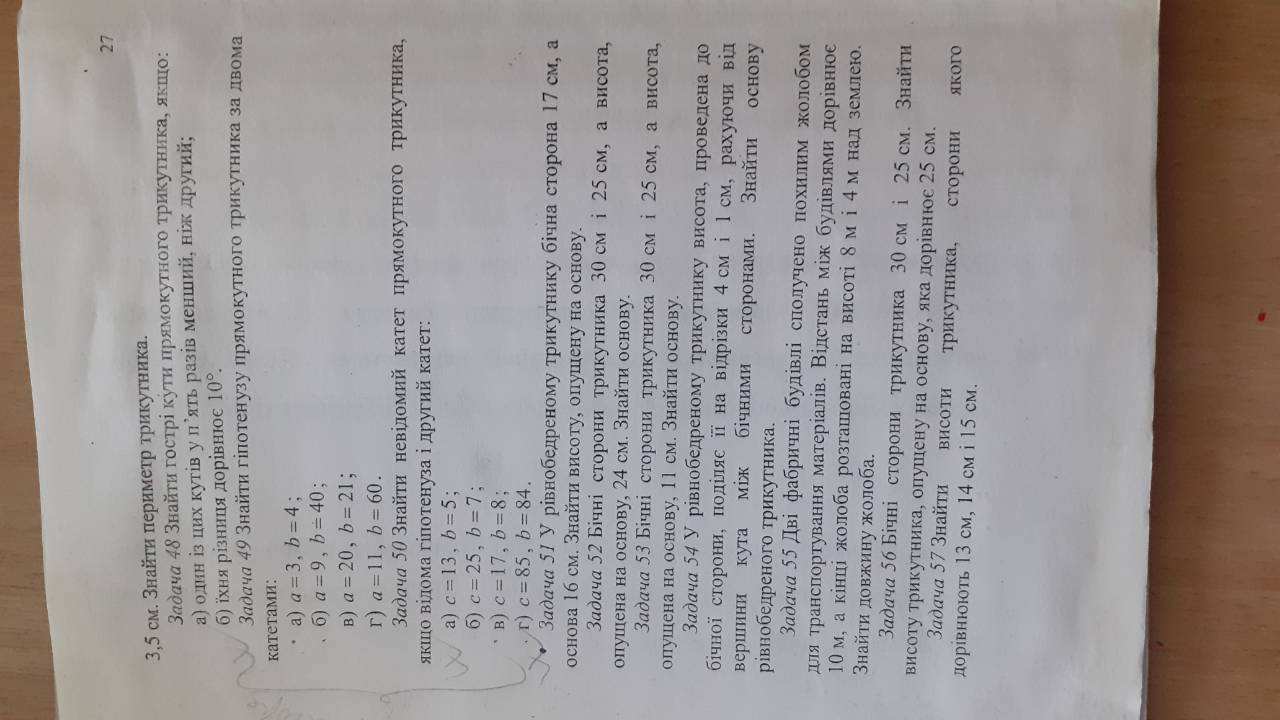 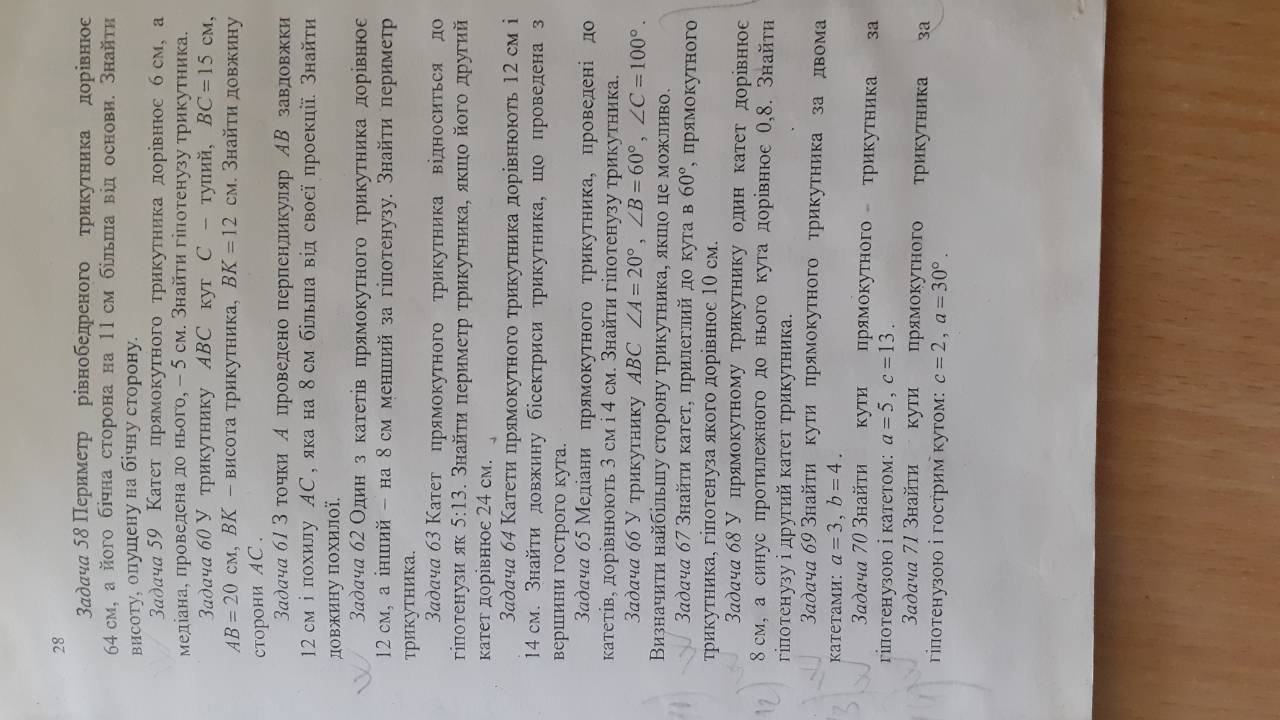 